Vadovaudamasi Lietuvos Respublikos vietos savivaldos įstatymo 18 straipsnio 1 dalimi, Lietuvos Respublikos nevyriausybinių organizacijų plėtros įstatymo 6 straipsnio 6 dalimi ir Lietuvos Respublikos bendruomeninių organizacijų plėtros įstatymo 8 straipsnio 6 dalimi, Pagėgių savivaldybės taryba  n u s p r e n d ž i a:	1. Pakeisti Pagėgių savivaldybės nevyriausybinių organizacijų tarybos nuostatus, patvirtintus Pagėgių savivaldybės tarybos 2019 m. vasario 27 d. sprendimu Nr. T-28 „Dėl Pagėgių savivaldybės nevyriausybinių organizacijų tarybos nuostatų patvirtinimo“:	1.1. Pakeisti 5.1 papunktį ir jį išdėstyti taip:	„5.1. teikia savivaldybės institucijoms ir įstaigoms pasiūlymus dėl savivaldybės teritorijoje veikiančių nevyriausybinių organizacijų ir bendruomeninių organizacijų veiklos stiprinimo ir skatinimo;“;	1.2. Pakeisti 5.2 papunktį ir jį išdėstyti taip:	„5.2. dalyvauja rengiant savivaldybės institucijų ir įstaigų teisės aktų, susijusių su nevyriausybinių organizacijų ir bendruomeninių organizacijų plėtra, projektus;“.	1.3. Papildyti 5.6 papunkčiu:	„5.6. teikia siūlymus išplėstinei seniūnaičių sueigai dėl atstovų, deleguojamų į pretendentų į seniūno pareigas konkurso komisijos narius, ir dėl atstovų, deleguojamų dalyvauti savivaldybės tarybos sudaromų komitetų, darbo grupių, komisijos darbe;“.	1.4. Papildyti 5.7 papunkčiu:	„5.7. teikia siūlymus savivaldybių institucijoms ir išplėstinei seniūnaičių sueigai dėl bendruomenių viešųjų poreikių ir iniciatyvų finansavimo tikslingumo, dėl viešųjų paslaugų, už kurių teikimą yra atsakinga savivaldybė, teikimo perdavimo bendruomeninėms ir kitoms nevyriausybinėms organizacijoms tikslingumo, vietos verslumo skatinimo ir dėl kitų savivaldybės gyventojams svarbių reikalų“.3. Sprendimą paskelbti Teisės aktų registre ir Pagėgių savivaldybės interneto svetainėje www.pagegiai.lt.               Šis sprendimas gali būti skundžiamas Regionų apygardos administracinio teismo Klaipėdos rūmams (Galinio Pylimo g. 9, 91230 Klaipėda) Lietuvos Respublikos administracinių bylų teisenos įstatymo nustatyta tvarka per 1 (vieną) mėnesį nuo sprendimo paskelbimo dienos ar įteikimo suinteresuotiems asmenims dienos.Savivaldybės meras				                 Vaidas Bendaravičius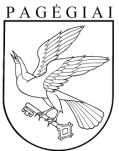 PAGĖGIŲ SAVIVALDYBĖS TARYBAsprendimasdėl pagėgių savivaldybės tarybos 2020 m. VASARIO 27 d. sprendimo Nr. T-28 „Dėl PAGĖGIŲ SAVIVALDYBĖS NEVYRIAUSYBINIŲ ORGANIZACIJŲ TARYBOS NUOSTATŲ PATVIRTINIMO“ pakeitimo 2020 m. lapkričio 5 d. Nr. T-213Pagėgiai